INFORMACIÓN ESENCIAL FAMILIAS EDUCACIÓN PRIMARIA (Plan de Contingencia COVID-19)1. Información general.La mascarilla es obligatoria para todo el alumnado de Primaria (de 1º a 6º) en todo momento (patios, aula, accesos…). Si algún alumno/a estuviera exento de su uso, deberá comunicarlo al centro antes del comienzo del curso y bajo prescripción médica.El alumnado deberá traer DOS MASCARILLAS, una puesta desde casa y otra de recambio (dentro de una bolsa a poder ser de tela). Ambas marcadas con su nombre y apellido.Todo el alumnado deberá traer en la mochila una botella de agua con su nombre marcado en la etiqueta y llena cada día, (no se permite beber directamente del grifo). Las familias tomarán la temperatura del niño/a antes de salir de casa. Si tiene fiebre o febrícula (37º-38º), deberá permanecer en su casa. En el momento de entrada al centro,  también se le tomará la temperatura.La ventilación en las aulas es esencial. Habrá muchos momentos a lo largo de la jornada en la que permanecerán puertas y ventanas abiertas. Tenedlo en cuenta a la hora de elegir la ropa.Si algún alumno/a, por razones médicas, no pudiera acudir a clase de manera presencial, deberá comunicarlo al centro y presentar el justificante médico correspondiente. En los cumpleaños no se traerá almuerzo para los compañeros/as.No se traerán al centro objetos personales de casa como son; patinetes, juguetes, cromos, balones….En el área de Educación física se priorizarán sesiones en el exterior mientras las condiciones meteorológicas lo permitan y no se hará uso de los vestuarios, por lo tanto se deberá acudir con ropa deportiva los días correspondientes y sin ropa de cambio ni ducha. 2. Entradas al centroEl acceso al centro se realizará por las zonas y rutas delimitadas con flechas. El alumnado de Primaria accederá al centro por la puerta que está junto a la fuente, (la puerta más grande).No pueden acceder al centro, sin cita previa, las familias y el personal no docente. Podrán solicitar cita previa por medio de:Teléfono del centro: 948  674  773Correo electrónico: cpcarcar-secretaria@educacion.navarra.esDesde las 8:55 y hasta las 9:00 solo el alumnado podrá acceder al patio por la puerta indicada (la de la fuente).  El alumnado de 1º, 2º y 4º curso se dirigirán a la puerta de cristales y el alumnado de 3º, 5º y 6º curso irán a la puerta de dirección, situada en el edificio principal.Cada alumno/a se situará en la fila que corresponda a su curso, guardando la distancia de seguridad,  1,5 metros.  Antes de entrar a las aulas, se les tomará la temperatura y se realizará la desinfección de manos. A las 9:00h sonará la sirena, cerrándose las puertas y comenzando las clases.El uso de mascarillas para el acceso al centro es obligatorio para niños/as y familias, guardando además la distancia de seguridad (1,5 m). 3. Salidas.Todo el alumnado saldrá de manera escalonada:1º, 2º y 4º saldrán de la puerta de cristales, en orden de menor a mayor edad y abandonarán el centro por la puerta que corresponde a los curso de Primaria (junto a la fuente).3º, 5º y 6º saldrán de la puerta del edificio de dirección, en orden de menor a mayor edad y abandonarán el centro por la puerta que corresponde a los curso de Primaria (junto a la fuente).El uso de mascarillas para la recogida es obligatorio para las familias. Las familias esperarán a los niños y niñas fuera del recinto escolar, guardando la distancia de seguridad (1,5 m). Está totalmente prohibida las salidas por cualquier otra puerta que no sea la correspondiente a su etapa educativa.4. Salidas/entradas de las familias durante el horario lectivo.Las familias no pueden acceder directamente al centro para recoger al niño o niña.Cuando sea absolutamente necesario, el acceso se realiza por la puerta principal, (la puerta de las escaleras). Antes de entrar, será necesario tocar el timbre.Cuando el alumnado tenga que salir o entrar al centro por motivos de fuerza mayor (ir al médico, DNI…), un familiar acudirá a recogerle. Es necesario que se indique previamente en la Agenda Escolar o a través de una notificación firmada que el niño/a entregará al profesorado. Si la familia es avisada por el centro para que un alumno/a sea recogido/a , se debe entrar al centro por la puerta  principal, previamente se debe tocar al timbre y esperar a ser atendido. El alumno/alumna estará en el aula de aislamiento, situada junto a la puerta  principal, (aula APYMA). 5. Enfermedad.Es muy importante, ahora más que nunca, que el alumnado con síntomas de enfermedad (dolor de tripa, fiebre, malestar…) no acuda al centro. En caso de síntoma, por pequeño que sea, tendremos que aplicar el protocolo COVID-19 (aislamiento en una sala, llamar al médico…).En caso que un alumno/a presente algún síntoma, será trasladado al aula de aislamiento sanitario, situada junto en la puerta principal, ( aula APYMA).6. Extraescolares, (PROA).Mientras dure el presente Plan de Contingencia no se impartirá el PROA por las tardes, debido al cambio de horario implantado por el Departamento de Educación. 7. Entrevistas con el profesorado, Equipo Directivo, Orientación…La comunicación con el centro SIEMPRE se realizará en un primer momento online o por teléfono. Si hubiera que realizarla de manera presencial,  será con cita previa. Teléfono del centro: 948  674  773Correo electrónico: cpcarcar-secretaria@educacion.navarra.es8. Horario de atención en administración.Conviene minimizar las reuniones presenciales, potenciando las telemáticas (mail, teléfono, Educa, meet…) El acceso a administración, dentro del horario lectivo, se hará por la puerta principal, (la de las escaleras). Se tocará el timbre antes del acceso al centro escolar. Es necesario el uso de la mascarilla y el gel desinfectante,   además de mantener  la distancia de seguridad. El horario de atención:Martes de 9:00 a 14:00.Miércoles de 12:30 a 14:00.Jueves de 12:30 a 14:00.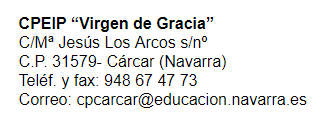 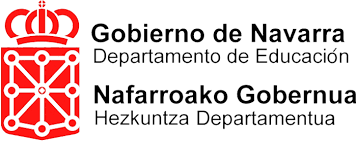 